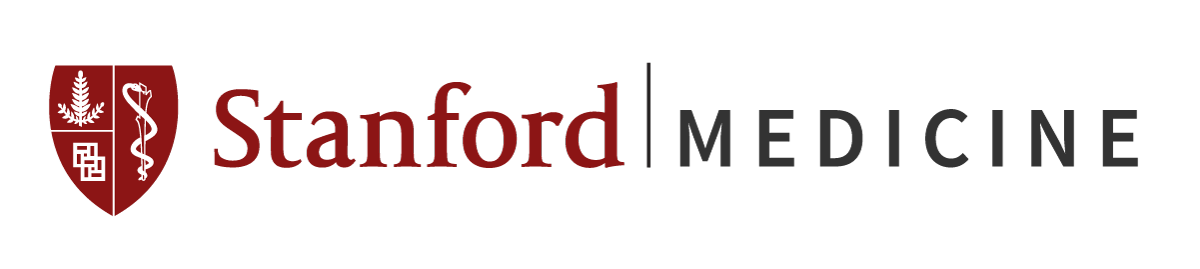 Photo/Video ReleaseName of Participant _________________________________ (“Releasee”)By executing below, permission is hereby granted to Stanford University (“Stanford”), all entities affiliated or associated with Stanford and, at Stanford’s sole but reasonable discretion, entities that contract with Stanford to do the following:Record, edit, use, reproduce, publish and distribute by way of photograph, video, television and all other media (electronic or otherwise) the visual and/or audio likeness of Releasee. Stanford is further granted permission to use such likeness for news, educational, marketing, advertising, fund-raising or other reasonable purposes.By executing this Release it is agreed that Stanford will be held harmless from any liability resulting from the statements and actions captured as set forth above, and Stanford is hereby released from any claims relating to the rights granted above.I understand that this Release is entered into on behalf of the Releasee and each of Releasee’s heirs, agents, successors and assigns. I further understand that Releasee will not receive any compensation for this release; however this Release is a condition of and a part of the consideration for my participation in the associated program. I further understand that although this Release is granted, Stanford is under no obligation whatsoever to use my audio or video likeness.I represent that I am 18 years of age or older, or the parent or legal guardian for the Releasee, have read and understand the content of this release, and agree to the terms hereto.Executed by:  ____________________________________     Date ________________			SignatureName (printed):	____________________________________Releasee’s address:  _____________________________________________________Name of communications representative: _____________________________________